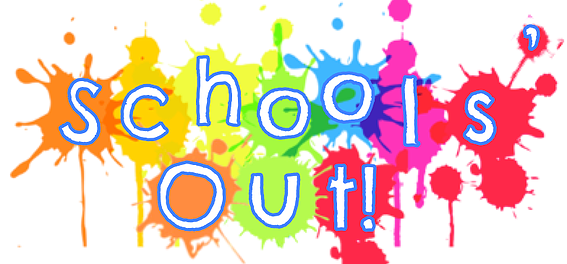 Infection ControlUsers of Schools’ Out! can be confident that the club has in place safeguards against the spread of infection. This will be achieved by the following:Practicing good infection control within the club.Encouraging hand washing by both the children and staff especially prior to commencement of daily activities and after toileting, coughing, sneezing and blowing their nose. Ensuring that the play environment is kept clean, disinfected and well maintained. Any staff suffering from infectious diseases shall notify Natalie Scanlan prior to attending work.Ensuring that parents/carers are aware of their responsibility to inform staff of any infectious disease or condition that their child may have. Children should not attend Schools’ Out! when they have infections detailed in the Health protection team guidance booklet. Staff shall be encouraged to attend or complete online food handling, first aid courses. Infection control and required to keep up to date with guidelines for Covid-19. The club shall follow the Greater Glasgow and Clyde NHS Guide to Infection Control. You can view this on the Care Inspectorate website. infection-prevention-and-control-in-childcare-settings.pdf (careinspectorate.com)Signed:         Natalie Scanlan                                   Date: 12/01/2024      Review Date: 12/01/2025